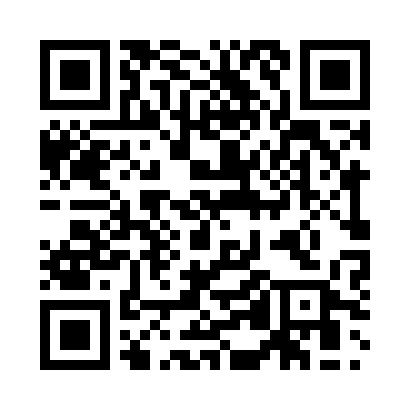 Prayer times for Ullekoven, GermanyWed 1 May 2024 - Fri 31 May 2024High Latitude Method: Angle Based RulePrayer Calculation Method: Muslim World LeagueAsar Calculation Method: ShafiPrayer times provided by https://www.salahtimes.comDateDayFajrSunriseDhuhrAsrMaghribIsha1Wed3:416:061:295:318:5411:082Thu3:386:041:295:328:5511:113Fri3:346:021:295:338:5711:144Sat3:316:001:295:338:5811:175Sun3:275:591:295:349:0011:206Mon3:245:571:295:359:0211:237Tue3:205:551:295:359:0311:268Wed3:175:531:295:369:0511:299Thu3:145:521:295:369:0611:3210Fri3:135:501:295:379:0811:3511Sat3:135:491:295:389:0911:3612Sun3:125:471:295:389:1111:3713Mon3:125:461:295:399:1211:3814Tue3:115:441:295:399:1411:3815Wed3:105:431:295:409:1511:3916Thu3:105:411:295:409:1711:4017Fri3:095:401:295:419:1811:4018Sat3:095:391:295:429:1911:4119Sun3:085:371:295:429:2111:4120Mon3:085:361:295:439:2211:4221Tue3:075:351:295:439:2311:4322Wed3:075:341:295:449:2511:4323Thu3:075:331:295:449:2611:4424Fri3:065:311:295:459:2711:4425Sat3:065:301:295:459:2911:4526Sun3:055:291:295:469:3011:4627Mon3:055:281:295:469:3111:4628Tue3:055:271:305:479:3211:4729Wed3:055:271:305:479:3311:4730Thu3:045:261:305:489:3411:4831Fri3:045:251:305:489:3611:48